       TRIBUNAL ESTATAL DE JUSTICIA ADMINISTRATIVA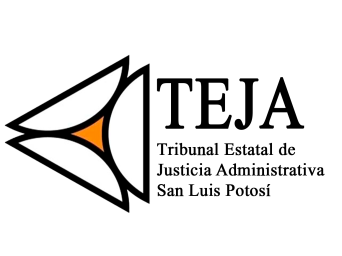 CURRICULUM VITAENOMBRE COMPLETOMANUEL IGNACIO VARELA MALDONADOCARGOMAGISTRADOPROFESIÓN ACADÉMICAPROFESIÓN ACADÉMICAPROFESIÓN ACADÉMICAPROFESIÓN ACADÉMICANIVEL DE ESTUDIOSPROFESIÓNESTUDIOS COMPLETOSTÍTULOLICENCIATURAFILOSOFÍASISILICENCIATURADERECHOSISIMAESTRÍAEN DERECHOSIEN PROCESO DE TITULACIÓNEXPERIENCIA LABORALEXPERIENCIA LABORALCARGOINSTITUCIÓNADMINISTRADOR DE PLANEACIÓN 1998-2001ADMINISTRACIÓN GENERAL JURÍDICA DEL SERVICIO DE ADMINISTRACIÓN TRIBUTARIAADMINISTRADOR LOCAL DE SERVICIOS AL CONTRIBUYENTE 2002-2009ADMINISTRACIÓN GENERAL DE SERVICIOS AL CONTRIBUYENTE DEL SERVICIO DE ADMINISTRACIÓN TRIBUTARIAMAGISTRADO 2011- A LA FECHATRIBUNAL DE LO CONTENCIOSO ADMINISTRATIVOCURSOS COMPLEMENTARIOSDIPLOMADO “EL NUEVO JUICIO DE AMPARO EN EL SISTEMA JURÍDICO MEXICANO”  CASA DE LA CULTURA JURÍDICA 2014DIPLOMADO “ACESO A LA JUSTICIA EN MATERIA DE DERECHOS HUMANOS” CASA DE LA CULTURA JURÍDICA 2016